Open to non-members & juniors. Juniors must be accompanied by a responsible adult. All classes single phaseRosettes to 6th placeEntries to be made via clubentries.com. Closing date for online entries will be Friday 19 AprilIf time permits, entries MAY be taken on the day subject to a £1 per class surcharge. Dress code – smart casual or show dress. Riders must wear safety helmets which comply with current BRC rulebook. Padded whips to be carried. Back protectors are advised but optional. The competition will be run under current BRC Rules (copy available on FRC website)See next page for important informationNon-members are required to have their own personal accident and public liability insurance (e.g. BHS Gold membership)STANDARD DISCLAIMERSave for the death or personal injury caused by the negligence of the organisers or anyone for whom they are in law responsible, neither the organisers of any event to which these rules apply, nor any agent, employee or representative of these bodies accepts liability for any accident, loss, injury to horses, owners, riders, spectators, land or any other person or property whatsoever, whether caused by their negligence, breach of contract or in any other way whatsoeverJump Practice DayThe Fife Riding Club Showground – GlenrothesSUNDAY 21 APRIL 2024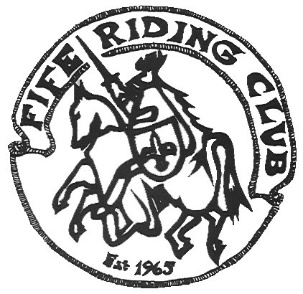 ClassHeightsClass 1Micro StakesMaximum height 40cm.Cross poles.(Juniors, if any, may be assisted)Class 2BeginnersMaximum height 45cm. Mainly cross polesClass 3MinimusHeight 50-55cm.Some small spreadsFillers to side.Class 4Nursery NoviceHeight 60-65cm.Class 5NoviceHeight 70-75cm.Class 6Intermediate Height 80-85cmClass 7Small OpenHeight 90-95cmClass 8OpenHeight 100+